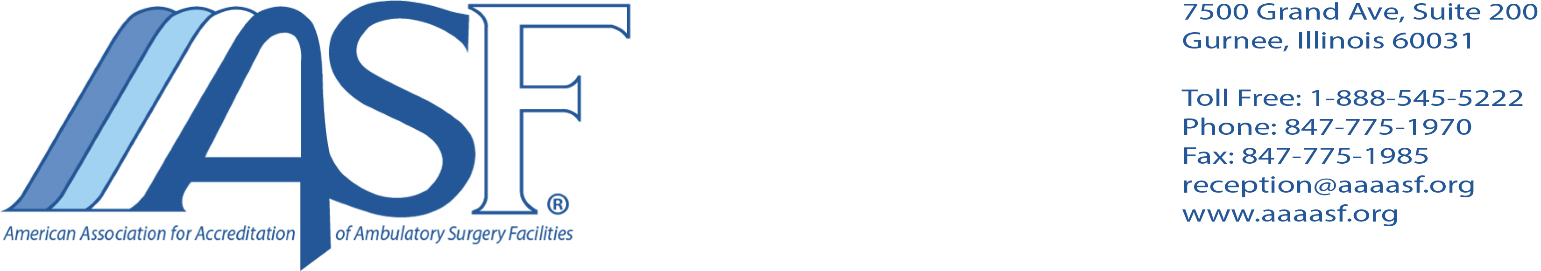 AAAASF Accreditation ApplicationAAAASF will not process incomplete applications or applications without payment. They will be returned to the facility for completion.Physician/Surgeon Name:	Medical Specialty: (as stated by board certification)	State License Number:The following documentation must be sent along with the completed application by email or fax to:AAAASF 7500 Grand Ave, Suite 200Gurnee, IL 60031info@aaaasf.orgFax : 847-775-1985A floor plan or diagram of the facility clearly labeling rooms including Operating Room, Prep/Scrub area, clean room/area, Dirty room/area, PACU/Recovery Room, etc. (does not need to be to scale and must clearly identify each room purpose and dimensions)Copy of each physician/surgeon’s State Medical LicenseCopy of each physician/surgeon’s Board Certificate or letter of admissibility by the certifying board (not required for facilities outside of the USA)Hospital appointment (or reappointment) letterCopy of each physician/surgeon’s delineation of Hospital Privileges (approved list of procedures from the hospital)Copy of Certificate of Incorporation (Required for applicants in the State of New York only)Proof that the 855B form has been processed by the carrier (Required for Medicare applicants only)Equipment List (Required for Medicare applicants only)The following forms also need to be completed:Completed HIPAA Business Agreement signed by Medical Director.Completed Anesthesia Validation FormFacility Identification Form signed by Medical Director.Staff Identification FormFacility Director’s Attestation signed by Medical Director.New York OBS Addendum (New York OBS only)Survey Fees for AccreditationRegular, Procedural, or Oral & Maxillofacial Surgery$2,310 Full Survey Fee for any size facility or any class.
$853 Start-up Survey Fee. A one-time additional fee for new facilities located in applicable states, where cases have not yet been conducted under the applied for anesthesia class. This is required if the facility is in a state that mandates accreditation and is not able to do cases until accredited. Facilities located in California, New York, Florida, Indiana, Nevada, Ohio, Texas, and Washington may be subject to this fee. This list is not intended to be exhaustive, and the Startup Survey Fee may apply in other states as regulations evolve.
Facilities may request in writing an expedited survey for an additional $550.

All credentials must be submitted and processed prior to survey. Talk with your accreditation specialist for details.Regular Program Annual Fee (see schedule above): $	+ $2,310 Full Survey Fee + Start-up Survey (if applicable): $853 = Total amount of payment: $	Survey Fees for Medicare ASC Accreditation$3,630 Full Survey Fee for small size facilities$4,730 Full Survey Fee for medium size facilities$5,280 Full Survey Fee for large size facilities and$3,135 Life Safety Code Survey Fee is required for all ASC facilities.
$853 Startup Survey Fee. A one-time additional fee for new facilities located in applicable states, where cases have not yet been conducted under the applied for anesthesia class. This is required if the facility is in a state that mandates accreditation and is not able to do cases until accredited. Facilities located in California, New York, Florida, Indiana, Nevada, Ohio, Texas, and Washington may be subject to this fee. This list is not intended to be exhaustive, and the Startup Survey Fee may apply in other states as regulations evolve. State ASC licensing laws may also impact the applicability of this fee.
The Life Safety Code fee is also applicable every third year when the facility is due for re-survey.Medicare ASC Annual Fee (see schedule above): $	+ $	Full Survey Fee (see list above) + $3,135 Life Safety Code Survey Fee + Start-up Survey (if applicable): $853 = Total amount of payment enclosed: $	Payment and BillingAAAASF will not process applications without payment. Provide your billing contact below for any questions regarding your facility’s payment.Billing Contact Name: ________________________________________________________________________Billing Contact Phone: _______________________ Billing Contact Email: ______________________________Payment by credit cardYou may submit your application via email to info@aaaasf.org or if you prefer, you may pay with a credit card over the phone. A member of our accounting department will contact you at the number above. If the billing contact is not reached by the end of the day, this application will be destroyed and will have to be resubmitted. Applications will not be held for more than 24 hours. If the credit card is declined, a member of the accounting department will call the billing contact for an alternate credit card. If billing contact cannot be reached by the end of the day, this application will be destroyed, and it will have to be resubmitted. Applications will not be held for more than 24 hours.  Billing zip code:	Three-digit code:	Exp. Date:	Signature:Payment by check:Submit completed application with supporting documentation and check made out to:AAAASF, 7500 Grand Ave, Suite 200, Gurnee, IL 60031Fee and refund policy:The first-year accreditation annual fee plus the initial survey fee is due with each accreditation application. Additional fees will apply if special survey requests are made or for those facilities located outside the continental USA. If the facility withdraws its application after it has been submitted and processed, AAAASF will refund 50% of the annual fee and 100% of the survey fee if the facility has not been surveyed. If the facility was surveyed, only 50% of the annual fee would be refunded. No refunds are issued after the facility is fully accredited.If the facility has not confirmed a survey date within 12 months of the date of application submission, a new application and appropriate fees are required. In the event that a survey date is confirmed prior to the 12-month timeframe but will occur beyond that timeframe (the confirmed survey date cannot be beyond three months after expiration) the survey cannot be postponed, rescheduled, or cancelled. If such occurs, the facility must re-apply for accreditation and re-submit the survey and annual fee. No refunds will be issued if the application expires. Once an anniversary date is established upon achieving accreditation, the facility will be invoiced six months prior to the annual anniversary date.  If a facility does not pay its fees by the due date on the invoice, late fees will be applied, and other penalties will follow. If the facility’s accreditation is revoked or terminated for any reason, no fees will be refunded.Date:Date:Date:Date:Accreditation program (check one):
__ Surgical  __ Procedural  __ Medicare  __ Oral & Maxillofacial  __ DentalAccreditation program (check one):
__ Surgical  __ Procedural  __ Medicare  __ Oral & Maxillofacial  __ DentalAccreditation program (check one):
__ Surgical  __ Procedural  __ Medicare  __ Oral & Maxillofacial  __ DentalFacility Class (check one):__ A  __ B  __ C-M  __ CSpecialty Information (to be determined by the Facility/Medical Director)Please list primary specialty, if more than one, add secondary specialty. List all specialties as stated on board certification(s).Primary specialty:	 Secondary specialty:	 Legal business name of facility (not DBA name):		 Facility/Medical Director name:		 Facility/Medical Director email address:		 Office manager/head nurse name:		Previously accredited or denied accreditation by any accrediting organization? __ No	 __ Previously Accredited  __ Denied  Name of Accrediting Organization: ___________________________________Please Note:Previous denial by AAAASF or another accreditation agency does not preclude application for accreditation. Any facility may reapply for accreditation at any time following receipt of a denial notification.Failure to disclose previous accreditation, denial or revocation thereof may result in denial or loss of AAAASF accreditation.
Specialty Information (to be determined by the Facility/Medical Director)Please list primary specialty, if more than one, add secondary specialty. List all specialties as stated on board certification(s).Primary specialty:	 Secondary specialty:	 Legal business name of facility (not DBA name):		 Facility/Medical Director name:		 Facility/Medical Director email address:		 Office manager/head nurse name:		Previously accredited or denied accreditation by any accrediting organization? __ No	 __ Previously Accredited  __ Denied  Name of Accrediting Organization: ___________________________________Please Note:Previous denial by AAAASF or another accreditation agency does not preclude application for accreditation. Any facility may reapply for accreditation at any time following receipt of a denial notification.Failure to disclose previous accreditation, denial or revocation thereof may result in denial or loss of AAAASF accreditation.
Specialty Information (to be determined by the Facility/Medical Director)Please list primary specialty, if more than one, add secondary specialty. List all specialties as stated on board certification(s).Primary specialty:	 Secondary specialty:	 Legal business name of facility (not DBA name):		 Facility/Medical Director name:		 Facility/Medical Director email address:		 Office manager/head nurse name:		Previously accredited or denied accreditation by any accrediting organization? __ No	 __ Previously Accredited  __ Denied  Name of Accrediting Organization: ___________________________________Please Note:Previous denial by AAAASF or another accreditation agency does not preclude application for accreditation. Any facility may reapply for accreditation at any time following receipt of a denial notification.Failure to disclose previous accreditation, denial or revocation thereof may result in denial or loss of AAAASF accreditation.
Specialty Information (to be determined by the Facility/Medical Director)Please list primary specialty, if more than one, add secondary specialty. List all specialties as stated on board certification(s).Primary specialty:	 Secondary specialty:	 Legal business name of facility (not DBA name):		 Facility/Medical Director name:		 Facility/Medical Director email address:		 Office manager/head nurse name:		Previously accredited or denied accreditation by any accrediting organization? __ No	 __ Previously Accredited  __ Denied  Name of Accrediting Organization: ___________________________________Please Note:Previous denial by AAAASF or another accreditation agency does not preclude application for accreditation. Any facility may reapply for accreditation at any time following receipt of a denial notification.Failure to disclose previous accreditation, denial or revocation thereof may result in denial or loss of AAAASF accreditation.
Alternate Facility Name (if applicable):Alternate Facility Name (if applicable):Type of Alternate Facility Name: 
__ Doing Business As (DBA) Name__ Other (Specify):Type of Alternate Facility Name: 
__ Doing Business As (DBA) Name__ Other (Specify):Identify the type of organizational structure (Check one):__ Sole Proprietor	__ Business Corporation	__ Limited Liability Company	__ General Partnership__ Registered Limited Liability Partnership	__ Professional Corporation	__ Professional Limited Liability 
__ Company University Faculty Practice Corporation (501(c)(3), not-for-profit)	__ Other (please specify): _______________Identify the type of organizational structure (Check one):__ Sole Proprietor	__ Business Corporation	__ Limited Liability Company	__ General Partnership__ Registered Limited Liability Partnership	__ Professional Corporation	__ Professional Limited Liability 
__ Company University Faculty Practice Corporation (501(c)(3), not-for-profit)	__ Other (please specify): _______________Identify the type of organizational structure (Check one):__ Sole Proprietor	__ Business Corporation	__ Limited Liability Company	__ General Partnership__ Registered Limited Liability Partnership	__ Professional Corporation	__ Professional Limited Liability 
__ Company University Faculty Practice Corporation (501(c)(3), not-for-profit)	__ Other (please specify): _______________Identify the type of organizational structure (Check one):__ Sole Proprietor	__ Business Corporation	__ Limited Liability Company	__ General Partnership__ Registered Limited Liability Partnership	__ Professional Corporation	__ Professional Limited Liability 
__ Company University Faculty Practice Corporation (501(c)(3), not-for-profit)	__ Other (please specify): _______________Is the facility entirely physician owned? Specify the percentage that each physician owns below.__ Yes	 __ NoPlease note: AAAASF Standard 1-E-1 requires: Changes in facility ownership must be reported to the AAAASF office within 30 days.Please note: AAAASF Standard 1-E-1 requires: Changes in facility ownership must be reported to the AAAASF office within 30 days.Please note: AAAASF Standard 1-E-1 requires: Changes in facility ownership must be reported to the AAAASF office within 30 days.List name(s) of facility owner(s), controlling stockholder(s), or beneficial ownership. Percentages listed must equal 100%.List name(s) of facility owner(s), controlling stockholder(s), or beneficial ownership. Percentages listed must equal 100%.Name:Name:Address:Address:City, State, Zip:City, State, Zip:Telephone:Telephone:License Number:License Number:Percent of Business Owned:	Percent of Business Owned:	Name:Name:Address:Address:City, State, Zip:City, State, Zip:Telephone:Telephone:License Number:License Number:Percent of Business Owned:	Percent of Business Owned:	Facility State License Information:  __ License Not ApplicableFacility State License Information:  __ License Not ApplicableFacility State License Information:  __ License Not ApplicableFacility State License Information:  __ License Not ApplicableFacility State License Information:  __ License Not ApplicableLicense Number:State Where Issued:State Where Issued:State Where Issued:State Where Issued:Effective Date (mm/dd/yyyy):Expiration/Renewal Date (mm/dd/yyyy):Expiration/Renewal Date (mm/dd/yyyy):Expiration/Renewal Date (mm/dd/yyyy):Expiration/Renewal Date (mm/dd/yyyy):Facility Location Information:Facility Location Information:Facility Location Information:Facility Location Information:Facility Location Information:Address Line 1:Address Line 1:Address Line 1:Address Line 1:Address Line 1:Address Line 2:Address Line 2:Address Line 2:Address Line 2:Address Line 2:City/Town:City/Town:City/Town:State:Zip:Telephone Number:Telephone Number:Telephone Number:Fax Number:Fax Number:Website Address:Website Address:Website Address:Email Address:Email Address:Facility Contact: (We will contact this person if questions arise during the processing of this application.)Facility Contact: (We will contact this person if questions arise during the processing of this application.)Facility Contact: (We will contact this person if questions arise during the processing of this application.)Facility Contact: (We will contact this person if questions arise during the processing of this application.)Facility Contact: (We will contact this person if questions arise during the processing of this application.)Contact Name:Contact Name:Email Address:Email Address:Email Address:Telephone Number:Telephone Number:Fax Number:Fax Number:Fax Number:1.Email address:Email address:Email address:2.Email address:Email address:Email address:3.Email address:Email address:Email address:4.Email address:Email address:Email address:5.Email address:Email address:Email address:6.Email address:Email address:Email address:7.Email address:Email address:Email address:8.Email address:Email address:Email address:9.Email address:Email address:Email address:10.Email address:Email address:Email address:Credit card type:VisaMasterCardAmerican ExpressDiscoverName on card:Card #: